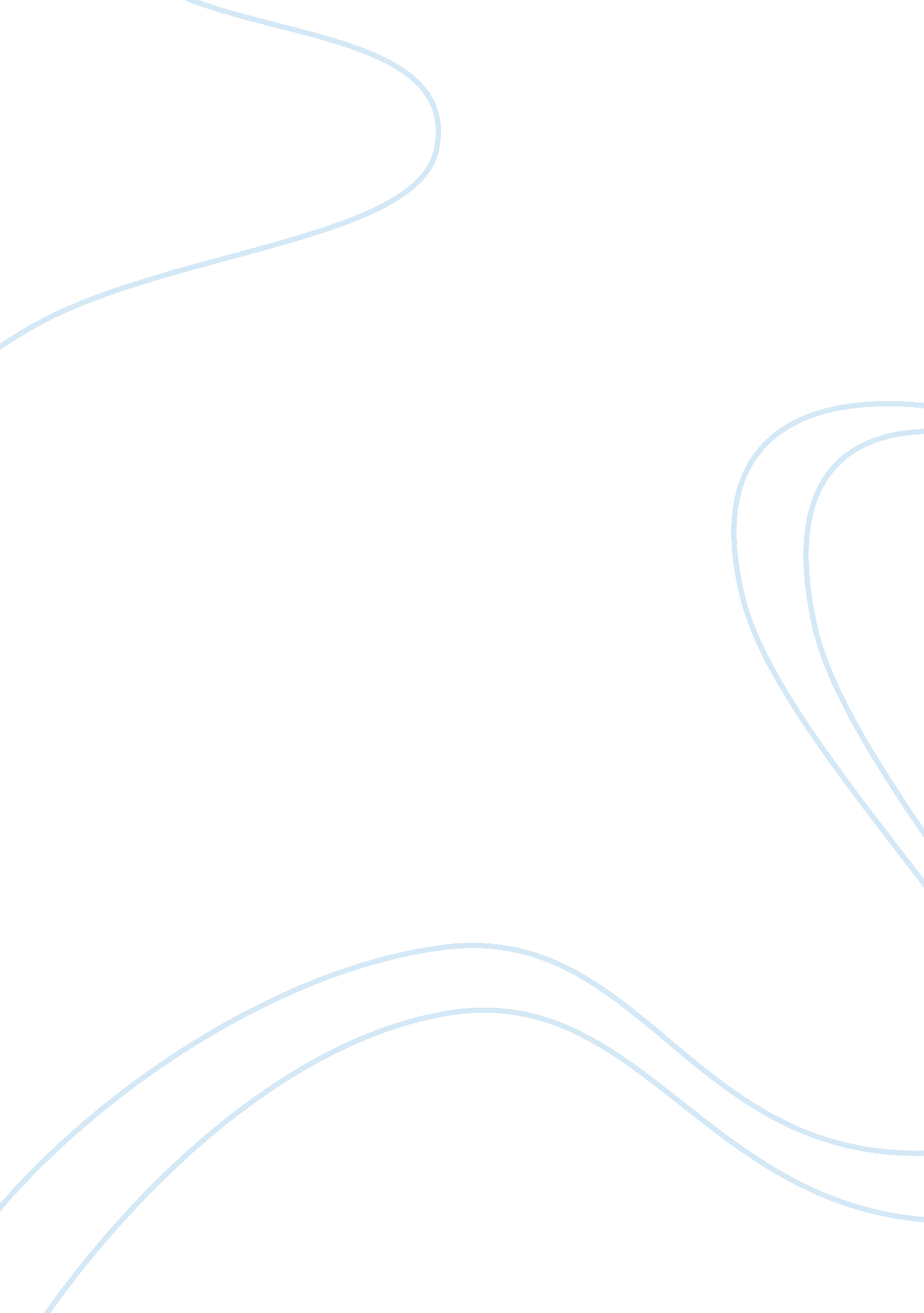 Enterprise resource planning (erp)Business, Strategy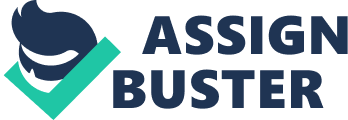 Enterprise Resource Planning (ERP) is business process administration programming that enables an association to utilize an arrangement of coordinated applications to deal with the business and mechanize numerous back office capacities identified with innovation, administrations, and HR. ERP programming normally incorporates all features of a task — including item arranging, improvement, assembling, deals and advertising — in a solitary database, application and client interface. ERP frameworks at first centered around mechanizing back office works that did not specifically influence clients and the general population. Front office capacities, for example, client relationship administration (CRM), managed specifically with clients, or e-business frameworks, for example, internet business, e-government, e-telecom, and e-back—or provider relationship administration (SRM) ended up incorporated later. ERP frameworks normally incorporate the accompanying attributes: An incorporated framework Works in (or close) ongoing A typical database that backings every one of the applications A steady look and feel crosswise over modules Enterprise Resource Planning Examples Normally, an association that is assessing enterprise programming frameworks will limit its choices by taking a gander at a suitable level of arrangements, considering the business the arrangements are designed for, and considering the sending choices. How about we investigate a few well known ERP examples. Partition of ERP frameworks into classes or levels depends on an assortment of parameters, for example, the span of enterprise served (i. e., the quantity of foreseen clients), the sort of industry or business class, and the strategy for sending for the ERP programming. Right up ’til the present time, ERP frameworks are ostensibly partitioned into three levels. Level 1 arrangements are intended for substantial, differentiated organizations with activities on various mainlands. These organizations, as a rule, have thousands or on the other hand even a huge number of clients and produce a large number of exchanges at the same time, which must be prepared by their product. This is the slightest populated level, as there are a set number of potential customers that fit that portrayal. Level 1 ERP programming cases incorporate sellers, for example, SAP with its variety of ERP frameworks, Oracle applications, for example, E-Business Suite, and the Microsoft Dynamics AX framework. Level 2 is more swarmed with ERP merchants and arrangements. This level is intended for mid-advertise organizations, of which there are numerous more around the world. Level 2 ERP items incorporate IFS Applications, Epicor ERP, Infor LN, Sage X3, SYSPRO ERP, and Glovia G2. Level 3 normally covers medium-sized down to private company customers that once in a while work in different nations and markets. Level 3 is spoken to by littler ERP players, for example, territorial and neighborhood ERP organizations that regularly aren’t outstanding outside of a specific geographic market or specific business specialty. Factors Affecting The Development Of Enterprise Resource Planning Establishment of the framework with expanding application/information combination by the Information Technology (IT) division, gave the execution isn’t done in little steps. The ERP field can be ease back to change, yet the most recent few years have released new innovation patterns which are in a general sense moving the whole territory. The accompanying new and keeping figuring patterns affect the development of enterprise ERP programming: Versatile ERP Administrators and representatives need constant access to data, paying little mind to where they are. It is normal that organizations will grasp versatile ERP for the reports, dashboards and to lead key business forms. Cloud ERP The cloud has been progressing relentlessly into the enterprise for quite a while, yet numerous ERP clients have been hesitant to put information cloud. Those reservations have step by step been dissipating, be that as it may, as the upsides of the cloud wind up clear. Social ERP There has been much buildup around online networking and how critical — or not it is to add to ERP frameworks. Absolutely, merchants have rushed to grab the activity, adding online networking bundles to their ERP frameworks with much show. Yet, some think about whether there is extremely much pick up to be had by coordinating online networking with ERP. Two-level ERP Enterprises once endeavored to fabricate a sweeping ERP framework to deal with each part of authoritative frameworks. In any case, some costly disappointments have bit by bit realized an adjustment in technique – embracing two levels of ERP. ERP Advantages Lower IT Costs One basic motivation to complete an ERP execution is to bring down IT costs and enhance proficiency. Having a bound together ERP framework can incredibly lower IT-related costs, including administration/organization staff, bolster, foundation needs and application permitting. Utilizing a solitary framework additionally diminishes preparing prerequisites for end-clients since they just need to learn one framework instead of collaborating with a various person Add up to Visibility ERP enables add up to access to each critical procedure in your business by making information from each division effortlessly available to you and your senior administration. For instance, you can screen stock levels consistently, including future committals that are yet to be gotten furthermore, stock that is right now in travel. By knowing correctly where you stand with respect to stock levels, you can control your working capital on a more exact level and all the more effectively cling to the methodology that you’ve created for the long haul accomplishment of your business. applications. Enhanced Reporting and Planning Executing an ERP suite crosswise over offices implies your association has a solitary, brought together detailing the framework for each procedure. By having a single wellspring of data, an ERP framework can promptly produce helpful reports and investigation whenever. This product gives you the capacity to examine and look at capacities crosswise over divisions, without the issue of various spreadsheets and messages. Business process administration programming that enables an association to utilize an arrangement of coordinated applications to deal with the business and mechanize numerous back office capacities identified with innovation, administrations, and HR. ERP programming normally incorporates all features of a task — including item arranging, improvement, assembling, deals and advertising — in a solitary database, application and client interface. ERP frameworks at first centered around mechanizing back office works that did not specifically influence clients and the general population. Front office capacities, for example, client relationship administration (CRM), managed specifically with clients, or e-business frameworks, for example, internet business, e-government, e-telecom, and e-back—or provider relationship administration (SRM) ended up incorporated later. ERP frameworks normally incorporate the accompanying attributes: An incorporated framework Works in (or close) ongoing A typical database that backings every one of the applications A steady look and feel crosswise over modules Enterprise Resource Planning Examples Normally, an association that is assessing enterprise programming frameworks will limit its choices by taking a gander at a suitable level of arrangements, considering the business the arrangements are designed for, and considering the sending choices. How about we investigate a few well known ERP examples. Partition of ERP frameworks into classes or levels depends on an assortment of parameters, for example, the span of enterprise served (i. e., the quantity of foreseen clients), the sort of industry or business class, and the strategy for sending for the ERP programming. Right up ’til the present time, ERP frameworks are ostensibly partitioned into three levels. Level 1 arrangements are intended for substantial, differentiated organizations with activities on various mainlands. These organizations, as a rule, have thousands or on the other hand even a huge number of clients and produce a large number of exchanges at the same time, which must be prepared by their product. This is the slightest populated level, as there are a set number of potential customers that fit that portrayal. Level 1 ERP programming cases incorporate sellers, for example, SAP with its variety of ERP frameworks, Oracle applications, for example, E-Business Suite, and the Microsoft Dynamics AX framework. Level 2 is more swarmed with ERP merchants and arrangements. This level is intended for mid-advertise organizations, of which there are numerous more around the world. Level 2 ERP items incorporate IFS Applications, Epicor ERP, Infor LN, Sage X3, SYSPRO ERP, and Glovia G2. Level 3 normally covers medium-sized down to private company customers that once in a while work in different nations and markets. Level 3 is spoken to by littler ERP players, for example, territorial and neighborhood ERP organizations that regularly aren’t outstanding outside of a specific geographic market or specific business specialty. Factors Affecting The Development Of Enterprise Resource Planning Establishment of the framework with expanding application/information combination by the Information Technology (IT) division, gave the execution isn’t done in little steps. The ERP field can be ease back to change, yet the most recent few years have released new innovation patterns which are in a general sense moving the whole territory. The accompanying new and keeping figuring patterns affect the development of enterprise ERP programming: Versatile ERP Administrators and representatives need constant access to data, paying little mind to where they are. It is normal that organizations will grasp versatile ERP for the reports, dashboards and to lead key business forms. Cloud ERP The cloud has been progressing relentlessly into the enterprise for quite a while, yet numerous ERP clients have been hesitant to put information cloud. Those reservations have step by step been dissipating, be that as it may, as the upsides of the cloud wind up clear. Social ERP There has been much buildup around online networking and how critical — or not it is to add to ERP frameworks. Absolutely, merchants have rushed to grab the activity, adding online networking bundles to their ERP frameworks with much show. Yet, some think about whether there is extremely much pick up to be had by coordinating online networking with ERP. Two-level ERP Enterprises once endeavored to fabricate a sweeping ERP framework to deal with each part of authoritative frameworks. In any case, some costly disappointments have bit by bit realized an adjustment in technique – embracing two levels of ERP. ERP Advantages Lower IT Costs One basic motivation to complete an ERP execution is to bring down IT costs and enhance proficiency. Having a bound together ERP framework can incredibly lower IT-related costs, including administration/organization staff, bolster, foundation needs and application permitting. Utilizing a solitary framework additionally diminishes preparing prerequisites for end-clients since they just need to learn one framework instead of collaborating with a various person Add up to Visibility ERP enables add up to access to each critical procedure in your business by making information from each division effortlessly available to you and your senior administration. For instance, you can screen stock levels consistently, including future committals that are yet to be gotten furthermore, stock that is right now in travel. By knowing correctly where you stand with respect to stock levels, you can control your working capital on a more exact level and all the more effectively cling to the methodology that you’ve created for the long haul accomplishment of your business. applications. Enhanced Reporting and Planning Executing an ERP suite crosswise over offices implies your association has a solitary, brought together detailing the framework for each procedure. By having a single wellspring of data, an ERP framework can promptly produce helpful reports and investigation whenever. This product gives you the capacity to examine and look at capacities crosswise over divisions, without the issue of various spreadsheets and messages. 